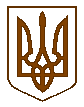 Баришівська  селищна  радаБроварського  районуКиївської  областіVIIІ скликання                                                                 Р І Ш Е Н Н Я25.06.2021                                                                                          № проєкт	            Про припинення права користування                                                  земельними  ділянкамиНа підставі ст.141 Земельного кодексу України, ст.26 Закону України „Про місцеве самоврядування в Україні”, розглянувши заяви громадян  про  вилучення з користування земельних ділянок, враховуючи пропозиції комісії з питань  регулювання  земельних відносин, природокористування, планування території, охорони пам’яток, історичного та навколишнього середовища, селищна рада                                              в  и р і ш и л а:       1.Вилучити з користування Чуб Леоніда Леонідовича, жителя с.Морозівка, вул. Садова, 14, кв. 52, земельну ділянку площею 0,1562 га  для  ведення особистого селянського господарства в с. Морозівка,  по вул. Стадіонна, 11,   в зв’язку з добровільною відмовою.       2. Вилучити з користування Новосьола Миколи Петровича, жителя с.Морозівка, вул. Садова, 14, кв. 55, земельну ділянку площею 0,003 га  для  індивідуального гаражного будівництва  в с. Морозівка,  по вул. Садовій, діл. № 88,   в зв’язку з добровільною відмовою.       2. Зарахувати вищезазначені земельні ділянки до вільного земельного фонду селищної ради.       3. Відділу земельних ресурсів Баришівської селищної ради внести відповідні зміни в земельно-шнурову документацію.       4.Оприлюднити рішення на офіційному веб-сайті Баришівської селищної ради.       5.Контроль за виконанням рішення покласти на постійну комісію з питань регулювання земельних відносин, природокористування, планування території, охорони пам’яток, історичного та навколишнього середовища.        Секретар селищної ради                                 Надія СЛУХАЙ